Додатокдо рішення виконавчого комітетувід  13.08.2019 № 466 ПЕРЕЛІКзамовників, яким дозволено розміщення соціальної реклами	Начальник управління архітектури та 	містобудування Сумської міської ради –  головний архітектор														А.В. Кривцов№ з/пЗамовник соціальної рекламиТип рекламного засобуКількість, од. (щомісячно)ПеріодрозміщенняВласник рекламних засобів, на яких планується розміщення соціальної реклами, інші приміткиМакет1.Сумська філія благодійного фонду «Перетворення України»Біг-борд3м х 6м   Сіті-лайт1,2м х 1,8м23Серпень 2019 –жовтень 2019Сюжети присвячені  наданню безкоштовної допомоги людям, які опинились у важкій життєвій ситуаціїДрук постерів здійснюється за рахунок замовника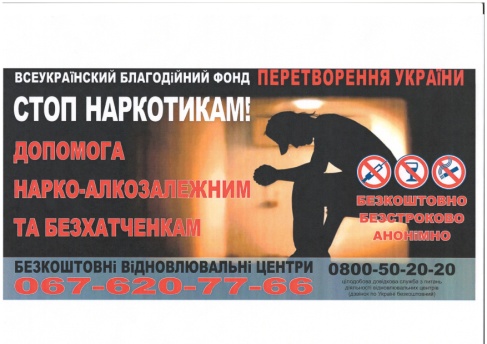 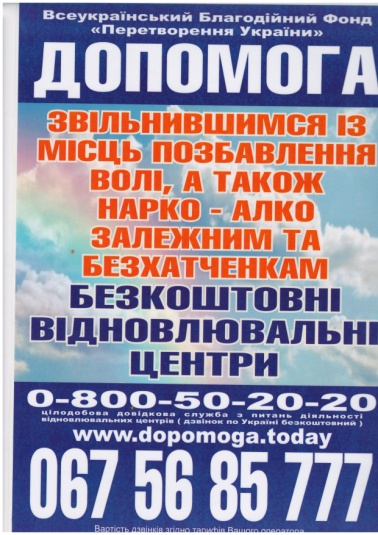 2.Сумський відділ поліції Головного управління національної поліції в Сумській областіСіті-скрол2,23мх 3,06м1серпень 2019 –жовтень 2019Сюжет, присвячений набору на посади оперуповноважених, слідчих та дільничних офіцерів поліціїВиготовлений постер надається замовником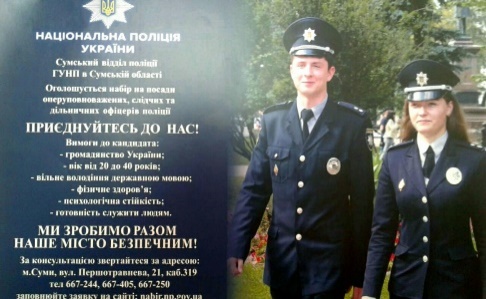 3.Громадська організація «Арт хвиля» Сіті-лайт1,2м х 1,8м        10серпень 2019Сюжети, присвячені фестивалю «KvartalFEST», який пройде у с.Підопригори 23 серпня 2019 рокуВиготовлені постери надаються замовником